«Мы выбираем здоровье и безопасность!» Пятый день мы посвятили теме АНТИТЕРРОРИСТИЧЕСКАЯ БЕЗОПАСНОСТЬ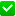 В рамках сегодняшнего дня были проведены классные часы на тему «Антитеррористическая безопасность».Еще раз напомнили обучающимся о правилах поведения в чрезвычайных ситуациях, о действиях при обнаружении подозрительно предмета. Учащиеся на практике применили свои знания.Записали видеоролик «Действия при обнаружении неизвестного предмета», разработали памятки при ЧС.В фойе первого этажа велась трансляция мультфильмов на тему: «Антитеррористическая безопасность», и др.Ребята с удовольствием принимали участие в недельной акции «Мы выбираем здоровье и безопасность!»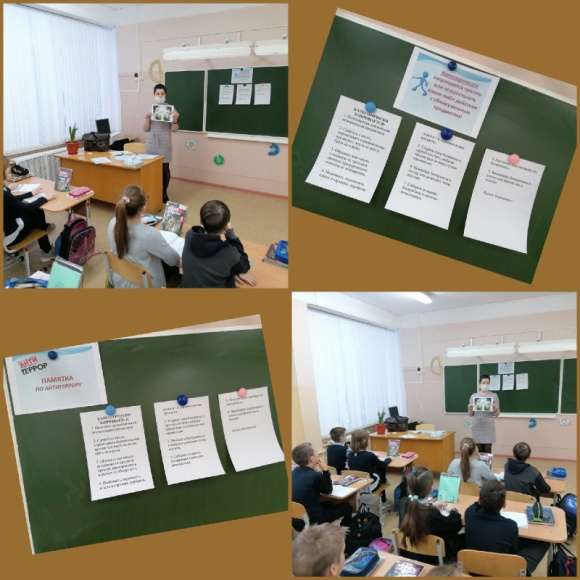 Продолжение следует…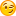 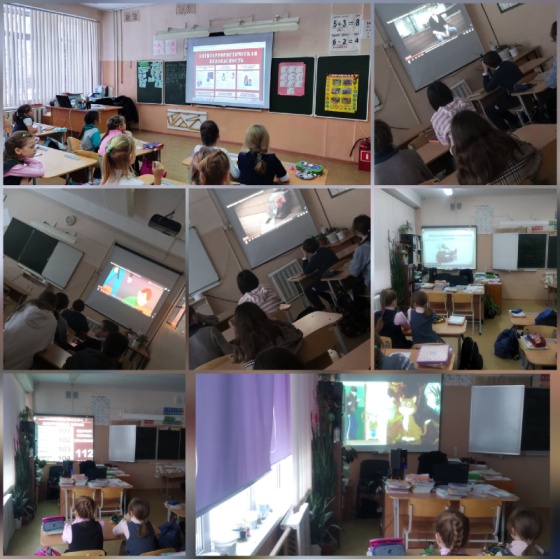 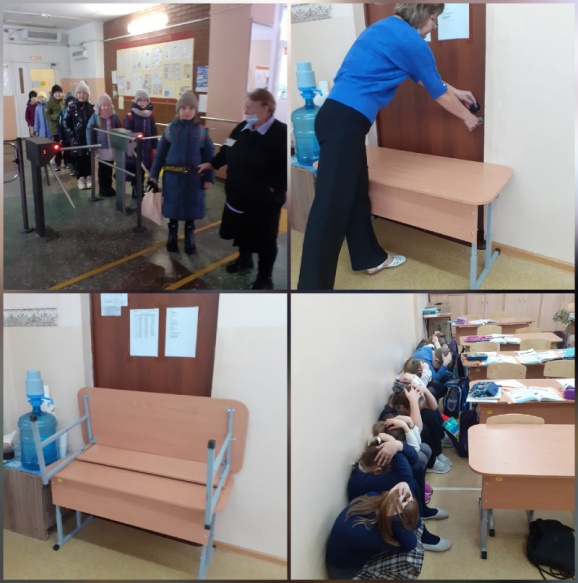 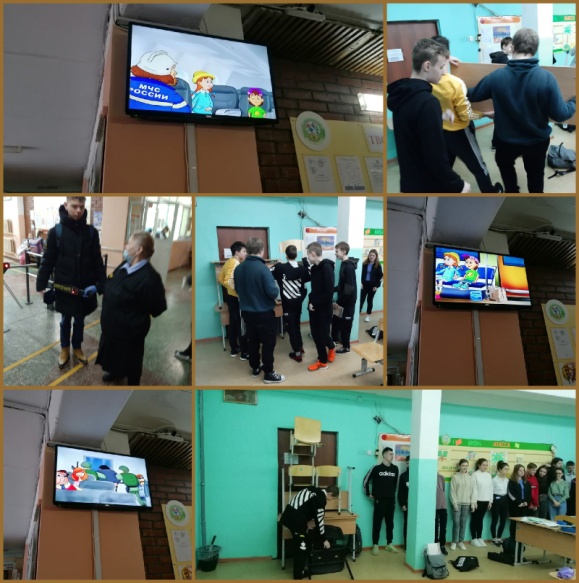 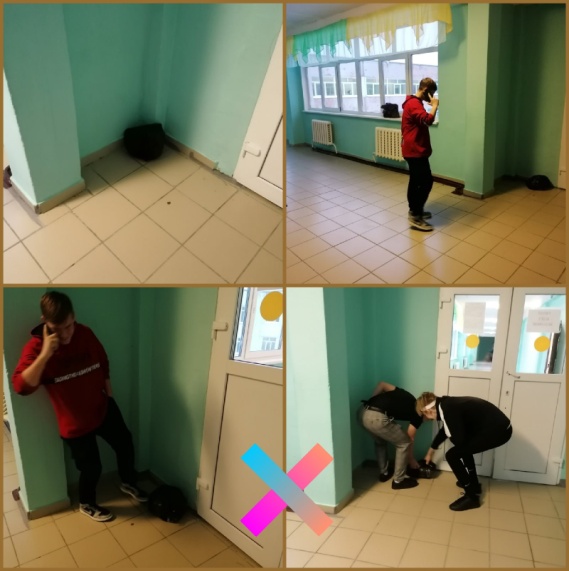 